Secretariaat: 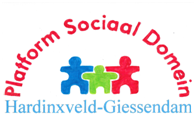 L. A. van WingerdenSpindermolen 73371 RN Hardinxveld-GiessendamT 	0184-670414E   	info@wmoplatform-hagi.nlW 	www.wmoplatform-hagi.nl Verslag vergadering bestuur en participanten, 12 juni 2019, 19.45 uur, in Pedaja.	Aanwezig: Ed Bohré, Hannie Bot, Corry Buijk, Henk Haeser, Piet de Keizer, Ruub Klop, Jacques van de Minkelis (voorzitter), Marri de Ruijter, Paul Sterrenburg, Alie Stout, Adrie Teeuw, Jan Vlot, Ad van Willigen, Leen van Wingerden, Annette van Dijk (notulist) en gastspreker Brenda Otten (Servanda).Afwezig m.k.: Arie Knegt, Johan Maasland, Wolter Smit, Hermine Strop.Welkom en openingOm 19.45 uur opent Jacques de vergadering en heet de aanwezigen hartelijk welkom. Er is voor iedereen een pen beschikbaar van ons Platform.Mantelzorgondersteuning in onze gemeente Jacques heet Brenda Otten, sociaal werker bij Servanda, speciaal welkom. Brenda is deze avond onze gastspreker over het onderwerp mantelzorgondersteuning. Diverse stukken over dit onderwerp zijn al meegestuurd met de uitnodiging: tool-mantelscan, handreiking mantelscan en werkplan mantelzorgondersteuning HaGi-MEE en Servanda 2019-2021. Sinds 1 februari 2019 is Brenda werkzaam bij Servanda sociaal werk. Aandachtspunten: dementievriendelijke gemeente, dag van de ouderen, mantelzorgondersteuning en ‘alles wat ze tegenkomt wat een hiaat is’. Brenda zelf heeft een chronisch probleem in rug en bekken en wordt sinds 2015 altijd begeleid door Blossom, haar hulphond.  Brenda is in haar werkzame leven eerst 15 jaar werkzaam geweest in de psychiatrie. Haar eerste werk was crisisdienst Leger des Heils en daar is haar liefde geboren voor mensen met bijzonder gedrag en mensen die buiten de lijntjes kleuren. De laatste 15 jaar gewerkt in verpleeghuizen, soms als manager, maar ook werkzaam in de wijk. Bijzondere afdelingen geleid met gecombineerde problematiek. Komt dit nu in haar werk ook tegen. Vanuit activerend huisbezoek komen regelmatig kwetsbare burgers ‘bovendrijven’ waarvan gedacht werd dat die al bekend zouden moeten zijn. Echter wat opvalt in Hardinxveld is dat er veel zorgmijders zijn. ‘We zijn rivierenvolk, hebben in de bagger gezeten en lopen niet zomaar naar de arts’. In de mantelzorgondersteuning blijkt dat mensen wel een groot netwerk hebben binnen familie, kerk, sportclub etc. maar gaande het proces van de mantelzorg blijkt dat het netwerk afdrijft en blijft er een of blijven enkele personen over. Het mantelzorgproces, daar glijd je in. Voor je het weet worden je taken steeds meer. Waar nu meer op ingezet wordt is de methodiek van sociale netwerkversterking middels multidisciplinair overleg. Gelet wordt op het netwerk waar mensen bij horen: familie, vrienden, kerk, sportclub etc. De mensen uit dit netwerk die hulp verlenen zijn niet georganiseerd en aan de andere kant is het ook moeilijk voor mensen om hulp te vragen. Hulp vragen is jezelf afhankelijk opstellen naar anderen en dat vindt men lastig. Brenda stapt doorgaans pas laat in het mantelzorgproces in. De mantelscan is een praktische handreiking waarmee je de problematiek in beeld brengt: wie hoort er bij je netwerk, wie belde je, wat voor taak heeft diegene nu? Dan wordt vaak gehoord: deze persoon ben ik uit het oog verloren. Daarom is het goed om een sociale netwerkbijeenkomst te houden. Wie kan welke rol en taak op zich nemen? Als je het vastlegt in een scan wordt het makkelijker om het gedaan te krijgen. Er zijn bijzonder veel mantelzorgers (plm. 4300) waarvan er 382 mensen bij Servanda bekend zijn. Een flink aantal wordt dus nog gemist. In gesprekken met huisartsen, fysiotherapeuten etc. blijkt vaak dat er veel zorg (vanuit de kerken) wordt verleend vanuit naastenliefde en het begrip mantelzorg wordt hierin niet herkend/benoemd. Het is een belangrijke taak van Servanda om hier aandacht voor te vragen. Link naar WMO geeft aan dat mantelzorgers veel tijd kwijt zijn aan regelen: zorgverzekering, WMO, extra budget, scootmobiel die het niet meer doet, Drechthopper die iemand niet ophaalt enz. Mensen zijn zoekende: waar moet ik zijn, en komen dan ook bij Servanda terecht. Mensen vinden het fijn om binnen te lopen of vragen ‘wil je bij ons thuis komen kijken’. Er wordt aan gewerkt, samen met MEE, om mantelzorgondersteuning toegankelijker te maken. Er is op heel veel gebieden mantelzorgondersteuning: particulier (makelaar), MEE, MEE Plus, Zorgbelang etc. Belangrijk is om hier één punt van te maken. In een complexe situatie wordt als team gezamenlijk geopereerd. Brenda zit niet in het sociaal team. Soms is dat prettig, juist in de ontmoeting met zorgmijders. Vanuit Servanda neem je dan de positie in van iemand die naast de mensen staat. Het feit dat Brenda zich niet opstelt als hulpverlener maakt dat mensen hulp willen aanvaarden. Het is noodzakelijk volgens Servanda dat de hele keten met elkaar wordt verbonden. Bijv. na een zware operatie wordt een oudere soms gewoon naar huis gestuurd en moet de mantelzorger alles maar zien te regelen. Gepleit wordt dat eerst zorg geregeld wordt voordat de oudere naar huis gaat. Hier moeten nog puntjes op de i worden gezet.De verwachting is dat problematiek rondom mantelzorg en dementerenden veel aandacht gaat vragen. Er zijn meer dan 70 verschillende (meng)vormen van dementie. Bij iedereen uit zich dit anders. In een dementievriendelijke gemeente moet hier aandacht aan geschonken worden en voorlichting gegeven: wat is dementie en wat geeft het voor ziektebeeld? Mensen mogen/moeten langer thuisblijven, dat is zorgelijk. Dwaalgedrag, agressie, hoe moet je dat in de hand houden? De mantelzorger heeft dan de neiging om naar meer medicatie te grijpen of de boel thuis op slot te doen. Soms zodanig dat dit ook onder ouderenmishandeling valt, maar vanuit onmacht gebeurt. De mantelzorger is niet altijd familie. Je bent mantelzorger als je minimaal 8 uur per week gedurende 3 maanden voor iemand zorgt. Dit kan zelfs een collega zijn die voor een dementerende collega aan het zorgen is. Vraag: waar is aantal van 4300 mantelzorgers op gebaseerd? Antwoord: Op de landelijke norm. Per regio wordt dezelfde norm gehanteerd. Veel psychiatrische problematiek, Autisme. Om beleid te maken worden er landelijke cijfers op de gemeente geplakt. Dit moet je als uitgangspunt nemen. Er zijn wel aantallen bekend bij steunpunt mantelzorg en/of mantelzorgwaardering (v.h. mantelzorgcompliment) maar die geven geen goed beeld. Voor Hardinxveld geldt dat als de hulpvrager in een andere gemeente woont, de mantelzorger niet in aanmerking komt voor een mantelzorgcompliment. Er is een regionale samenwerking, maar Hardinxveld valt wat dit betreft een beetje buiten de boot. Bij MEE Plus heb je de hele regio bij elkaar. Aan de voorbereiding voor verdere samenwerking en het leggen van de verbinding wordt op dit moment gewerkt.Jacques heeft vanuit de regio in Alblasserdam een presentatie bijgewoond van de  mantelzorgondersteuner. Dezelfde vraagstukken die daar liggen, komen we ook hier tegen. Corry: Stoort zich bij de presentatie enigszins aan de manier hoe Hardinxvelders worden neergezet. Ze kunnen niet de juiste zorg vinden. Brenda: er wordt te laat hulp ingeschakeld. Als bijvoorbeeld een van de ouders er slecht aan toe is wordt er hulp ingeschakeld voor mantelzorgondersteuning maar men wil het graag allemaal zelf doen. Stukje cultuur is aandachtspunt voor Servanda. Het is moeilijk om cultuur te pakken en er positief mee om te gaan. Brenda heeft meedenkers nodig die de cultuur van het dorp kennen: wat werkt wel, wat zal niet werken. Dit kan helpen om het cultuuraspect om te buigen zodat mensen eerder hulp zoeken of hulp accepteren. Henk: enerzijds beschermde gemeenschap, maar anderzijds weet je de kanalen niet te vinden. Is waarschijnlijk in de stad anders. Brenda: in de stad zijn buurtwerkers werkzaam om punten op te richten waar mensen makkelijk binnenlopen en hun probleem kwijt kunnen. In een buurt/wijk informeren mensen elkaar: je moet Brenda hebben. Als mensen haar zien wordt ze makkelijker aangesproken met diverse vragen. Dit werkt veel beter dan bijvoorbeeld een uurtje spreekuur. Jacques: zou het aspect cultuur via MEE Plus nog een bepaalde uitwisseling kunnen zijn? Nu: buurtwerkers/Servanda/medewerkers MEE. Die koppeling is een netwerk op zich. In dit netwerk kun je met elkaar goed nadenken: hoe kunnen we cultuur bespreekbaar maken?Brenda: Het is goed om na te gaan waarom de cultuur geworden is zoals die is. De grootste uitdagingen voor de komende tijd: zichtbaarheid, toegankelijkheid, verbinding in samenwerking tussen thuiszorg/praktijkondersteuners/artsen/ziekenhuis/sociaal werk etc. Deze verbindingen zijn nog veel te broos. Er zijn al stappen gezet in verbinding maken en verbinding zoeken. Het feit dat er vanuit de huisarts wordt meegestuurd is heel fijn. Henk: mist in het hele aspect de verbondenheid met de kerken. Daarin kan veel binnengehaald worden: signalen opvangen vanuit dominee, pastoraal team. Rol van kerken is heel lokaal. Welke rol speelt de SDD? Servanda krijgt aanmeldingen vanuit WMO en bij ingewikkelde gevallen waar veel maatwerk nodig is komt Servanda in beeld. Ad: benadering moet rustig bekeken worden. Niet zomaar vreemde over de vloer. Ruub: Moet cultuur wel veranderen? Gezocht moet worden naar aansluiting in plaats van verandering. Brenda: Niet direct aan verandering denken maar openingen maken zodat mensen weten dat er ondersteuning is. Hartelijk dank aan Brenda. Een boeiend onderwerp wat in de gemeente zeer leeft. De maakbaarheid van de maatschappij zoals in de WMO bedacht is wel minder dan de verwachting was. Met steeds verdergaande vergrijzing zal het zoeken naar jonge mantelzorgers ook een van de uitdagingen zijn van de komende jaren. Voor vragen of opmerkingen: voel je vrij om Brenda te contacten. Jacques reikt Brenda een ‘Merci’ aan waarna zij vertrekt.Notulen van de vergadering van 27 maart. Henk Haeser had zich afgemeld voor de vergadering van 27 maart. Dit was niet vermeld op het verslag. Voor zover wij weten is er nog geen vervanger van Jeffrey. Jacques had gedacht iets op papier te krijgen ten aanzien van de inclusie agenda, maar daar is niet van gekomen. Zo mogelijk in de komende twee weken hoopt hij dat alsnog te doen.Notulen worden vastgesteld en door Leen en Jacques getekend. Notulen van bestuursvergaderingen.19 februari: geen vragen26 maart: geen vragen30 april: geen vragenJaarverslag 2018 Platform.Is meegezonden met de stukken. Corry: Is er nagedacht over een compactere versie? Antw.: Vorig jaar heeft het Platform voor het eerst een compacte versie erbij gemaakt. Ook voor 2018 is er een compacte versie beschikbaar. Deze zal nog worden doorgestuurd aan allen. De volledige versie wordt naar B&W gestuurd. Wellicht dat we de leesbaarheid van het complete verslag over 2019 nog wat vriendelijker kunnen maken.Afscheid AdAfgelopen bestuursvergadering heeft Ad aangegeven te willen stoppen. Ad heeft vanaf voorjaar 2006 mede aan de wieg gestaan van het platform zoals we nu aan tafel zitten. We waarderen zijn kennis, inbreng en vaardigheden, zeker als het gaat om adviezen op bouwkundig gebied. Als blijk van waardering reikt Jacques, Ad een bloemetje aan.Ad dankt iedereen voor de prettige samenwerking maar vindt het nu tijd om het stokje over te dragen aan de jongere generatie. Samenstelling bestuur en participantenraadHet is goed om na te denken hoe we verder gaan in de samenstelling van bestuur en participantenraad. We zijn hartelijk voorstander van de jongere generatie in ons bestuur. Wat we nodig hebben is interactie, dynamiek en jong enthousiasme, om met volle energie te kijken naar de vraagstukken die op ons bord komen.Gedachten, ideeën, voel je vrij om ons te contacten. Volgende vergadering komt aan de orde hoe we de plaats van Ad gaan invullen. Vergrijzing gebeurt in de maatschappij, maar ook in ons bestuur en platform. Met alle macht proberen we om de raad op een zo hoog mogelijk kwaliteitsniveau bij elkaar te krijgen. Als we er niet in slagen, hoe gaan we dan verder? Andere wijzen van participatie of samenwerking? Denk na, denk mee.We missen wel wat. Ligt het aan de participanten of bestuursleden? We willen graag iets concreet doen: oppakken en dit afronden. Afspraken maken en nakomen is belangrijk. Paul: WMO-raden zijn in de diverse gemeenten heel verschillend. We zijn een club die de functie van monitoren hebben en brengen dat bij de politiek. Het doel komt er niet goed uit. Met welk elan zijn wij als Platform in de weer?GIPS loopt goed en Adrie krijgt zelfs vragen van gemeentes waar dit niet is, om daar ook de presentaties te geven. Adrie gaat daar niet op in. Voor eventueel volgende vrijwilligers-werkzaamheden ligt de nadruk op ‘doen’ en niet op stukken lezen en kijken hoe dingen gevormd kunnen worden.Deelname werkgroep week van de ontmoeting. Vanuit Servanda is een werkgroep bezig met voorbereiding voor de Week van de ontmoeting eind september. Het gaat om het opzetten van diverse activiteiten in het dorp of mensen aansporen om dit te doen. Deze week wordt afgesloten op 3 oktober, de dag van de ouderenbeurs. Corry wil het in haar bestuur opgooien. Adrie heeft ook belangstelling. Leen zal informeren of er meer informatie beschikbaar is en zal dit dan delen. Vacature Vervoersplatform Drechtsteden. ‘Stroomlijn’ is meegestuurd om idee te hebben waar het over gaat en wat je rol daarin zou kunnen zijn. We hebben een ervaringsdeskundige nodig met een brede kijk op vervoer. Is dit iets voor iemand vanuit de Zonnebloem? Corry kan het in een volgende bestuursvergadering vragen. Gesprek met de gemeente over doorontwikkeling Platform. Een positief gesprek gehad met ambtelijke vertegenwoordiging van de gemeente. Stuk geproduceerd hoe gemeente aankijkt tegen doorontwikkeling van ons Platform. Kernpunten Dit is wat we zijn, willen doen: Pro actief, meedenken, meedoen, platform om je zegje te doen. Er zijn nuanceverschillen in aangebracht. De bedoeling was dat we dat op 6 juni zouden afronden met de gemeente. Is nu verschoven naar 18 juli. Er wordt verbinding gezocht met StuwKR8, maar niet in de mate dat wij daar zodanig in opgaan dat er geen platform meer is. Voorstellen gedaan hoe we met elkaar kunnen overleggen. We sturen het concept door naar de participanten waarop gereageerd kan worden naar het bestuur. Wij kunnen de eventuele suggesties/opmerkingen in de bestuursvergadering van 25 juni meenemen. Informatie regio Drechtsteden27 mei regionale Adviesraad gehad in Alblasserdam. Verschillen tussen Alblasserdam en Hardinxveld (gedachten en visie) zijn groot. De verbinding zoeken naar de regio kan ons inziens nog verbeteren. Maar kijk ook naar het beleidsplan vanuit onze gemeente. Conceptstuk: regionaal sociaal domein. Aandachtspunten, acties etc. is flink over gediscussieerd. Communicatie: hoe benader je de mensen die het echt nodig hebben. Laaggeletterdheid in Drechtsteden ligt boven het landelijk gemiddelde. We wonen in een kwetsbare regio. Hoe ga je naar de mensen toe en hoe zorg je voor schuldhulpverlening. Er zijn acties vanuit SDD aan gekoppeld om schuldhulpverlener deel uit te laten uit maken van het sociaal team. Dit vindt weerstand bij de gemeentes omdat hier een prijskaartje aanhangt. Servanda heeft vrijwilligers voor hulp bij administratie: verbinding en aanhaken. Als er meer nodig is dan dat komen ze in Dordrecht terecht voor een mogelijk formeel schuldhulpverleningstraject. Juist het doorverwijzen daar schort het nogal eens aan. Servanda zet de route uit, maar mensen moeten er zelf mee aan de slag gaan. De bedragen lopen vaak hoog op. Ook bijvoorbeeld vanuit kerken worden deskundigen ingeschakeld.Is het een idee om de vrijwilligers in de kerken op te roepen zich te melden als mantelzorger? Er hangt vanuit de overheid een subsidiekaartje aan. VerkeerscommissieMaandagavond 16 juni algemene vergadering over duurzaam veilig. Bezochte en aangekondigde bijeenkomsten.8 mei: bijeenkomst door Koepel adviesraden. We zijn benieuwd waar de ambtenaren mee komen.Corry: 20 juni ‘de Ontmoeting’. Heeft daar wel belangstelling voor. Jacques: bijeenkomst Klankbordgroep. Jacques geeft door wat er besproken wordt: doorsturen naar bestuur en participanten. Oproep Serve the VillageServanda is daarbij betrokken en Ruub Klop. Er komen weinig urgente adressen bij. Dit is de oproep om er meer ruchtbaarheid aan te geven. Via Servanda worden nieuwe aanvragen gebundeld. Als we iets horen of een adres weten, geef het door aan Ruub.Aansluiting A15 – NieuwewegAl lange tijd zijn we daar als Platform mee bezig. Er gebeuren te vaak (bijna) ongelukken. Telkens wordt dit uitgesteld, of aanleiding gezocht voor uitstel. We willen de gemeente aanspreken op het uitstelgedrag vanwege de veiligheid van de burgers. Henk en Leen willen dit aankaarten bij de verkeerscommissie. Liever vandaag dan morgen actie op verbetering van de veiligheid!Signalen vanuit de samenlevingAandacht vragen voor zaken die nergens anders neergelegd kunnen worden en waar het Platform aandacht voor kan vragen. Er zijn geen actiepunten.Mededelingen vanuit het bestuurActuele punten zijn al aan de orde gekomen.Volgende vergadering 11 september 2019Jacques, Adrie, Paul en Ed kunnen deze datum niet.RondvraagCorry: Zonnebloem heeft aanvraag gedaan bij MAG. In het verleden werd 440 Euro per jaar ontvangen. Op 26 juni is er een uitje waarvoor een bijdrage is ontvangen van 900 Euro. Voorwaarde daaraan gekoppeld is participeren in de diverse werkgroepen. Jan: Gesprek met Fien wonen om beschermd wonen voor kerkelijke doelgroep op te zetten. Er wordt gezocht naar brede samenwerking. In Hardinxveld zijn veel jongvolwassenen die begeleid willen wonen. Vanuit het sociaal team moet dit meer aandacht krijgen. Advies: Gemeente moet met Fien wonen hier een prestatieovereenkomst voor maken. Sluiting Om 10.15 uur sluit Jacques de vergaderingVoor akkoord; de voorzitter				Voor akkoord; de secretaris	